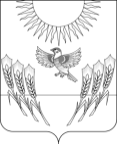 АДМИНИСТРАЦИЯ ВОРОБЬЕВСКОГО МУНИЦИПАЛЬНОГО РАЙОНА ВОРОНЕЖСКОЙ ОБЛАСТИП О С Т А Н О В Л Е Н И Еот      13 июня 2017 г. №	229         	  с.ВоробьевкаО признании утратившим силу постановления администрации Воробьевского муниципального района от 14.02.2017 г. № 49 «Об имущественной поддержке субъектов малого и среднего предпринимательства при предоставлении муниципального имущества»В целях приведения в соответствие с действующим законодательством правовых актов администрации Воробьевского муниципального района, администрация Воробьевского муниципального района п о с т а н о в л я е т:1. Признать утратившим силу постановление администрации Воробьевского муниципального района от 14.02.2017 г. № 49 «Об имущественной поддержке субъектов малого и среднего предпринимательства при предоставлении муниципального имущества».2. Контроль за исполнением настоящего постановления возложить на руководителя аппарата администрации Воробьевского муниципального района Рыбасова Ю.Н.Исполняющий обязанности главы администрации муниципального района  			С.А.Письяуков	Руководитель аппарата администрации муниципального района 							Ю.Н.РыбасовНачальник юридического отдела 						В.Г.Камышанов